Выступление на Воспитатель года1 слайд2 слайдВ моей семье не было педагогов,  - фото родителей3слайдно уже с детства я с уважением относилась к воспитателям и учителям .И мне очень хотелось стать одной из них, Моей любимой игрой в детстве была игра «в куклы и детский сад»4 слайдОкончив школу я поступила в Андроповское педагогическое училище по специальности «воспитатель ДОУ» 5слайд-6 слайдСразу после окончания училище начала работать по профессии в детском садике «Росинка» и до сегодняшнего дня остаюсь ему не изменна. 7 слайд – фотографии своей группы(много на 1 слайде)Так устроен белый свет:У меня досуга нет.Жизнь моя – сплошное хобби,Отдохнуть лишь время нет.Хобби главное – работа.Здесь и отдых и забота,С  пол седьмого до восьми,Сил нет ноги унести.Не могу сказать, что это в тягость мне…Нет, нет, друзья,Жить без сада мне нельзя! Но   КРОМЕ САДА У МЕНЯ    ЕСТЬ, КОНЕЧНО ЖЕ, СЕМЬЯ!8 слайд – моя семьяРазве может быть дорожеЛюбимых смех и блеск их глаз.Когда усталой, но счастливой  с работы я домой спешуИ перед сном за кружкой чая я не одна совсем сижу.Когда в жару или ненастьеЕсть дом куда есть поспешить.Лишь только в этом наше счастье. Ради семьи и надо жить. 9слайд- спортМы спортивная семья и очень любим лыжный спорт, друзья!О спорте забывать нельзя, но всё же- воспитатель я!10слайдМоё педагогическое кредо - «Уча других, учусь сама, и детство проживаю многократно» 11слайд Моя жизнь в садуЯ – разная: веселая, смешная.Могу грустить, шутить и песни петь.А также шить, вязать и гвозди забивать, за палочками в лес ходить и по костюмам дизайнером побыть. 12 слайд  (ПРОЗА)Каждый из воспитателей избирает свои ориентиры и направления в работе. В этом учебном году моя тема по самообразованию ОРГАНИЗАЦИЯ ТРУДА В ПРИРОДЕ У старших ДОШКОЛЬНИКОВ.Целью моей работы является привитие положительного отношения к труду в природе, как части трудового воспитания дошкольников.13слайдзадачиРасширить и углубить представления о труде в природе.Обогатить, расширить, систематизировать знания о взаимосвязях всего живого в природе.Формировать трудовые умения и навыки.Воспитывать интерес и любовь к труду природе.Реализация темы самообразованияПо теме своего самообразования я разработала перспективный план , которого придерживаюсь. С детьми трудимся регулярно в течение всего года, и детям это нравится.При этом,  дети расширяли свой кругозор, получали новые и  доступные знания о почве, посадочном материале, орудиях труда, о зависимости и последовательности роста и развития растений (появление всходов, цветение, плодоношение).14слайд – ВЕСНАТак например, весной- пропалывали петрушкуПодготавливали грядку к посадке картофеляСажали и ухаживали за цветами на клумбах15 слайд ЛЕТОЛетом мы продолжили ухаживать за картошкой, а также помогали разносить песок в песочницы.16 слайд ОСЕНЬОсенью Мы собрали урожай картофеля ( из части делали поделки, а часть осталась для будущей посадки).Собирали семена цветов и листья для гербария и поделок (который мы сделали), помогали убирать участки от листьев, и даже посадили деревья-клёны.17 слайд-ЗИМАЗимой мы помогали расчищать участок от снега, делали кормушки и кормили птиц на участке и в лесу. Тем самым у моих детей развивалось сочувствие и сопереживание к птицам, уважение к труду нашего дворника, а также они увидели результат своей помощи . Детям очень радостно видеть, что их труд полезен и необходим! Так, например, они с восторгом наблюдают и рассказывают о том, как птицы прилетают на их кормушки. Таким образом, я считаю , что Труд детей в природе создает благоприятные условия для Нравственного воспитания, положительного отношения и интереса к труду, самостоятельного желания принимать в нём участие, а следовательно, ненавязчивой подготовки к школе и жизни.18 слайд Таким образом как говорил Антон Семёнович Макаренко: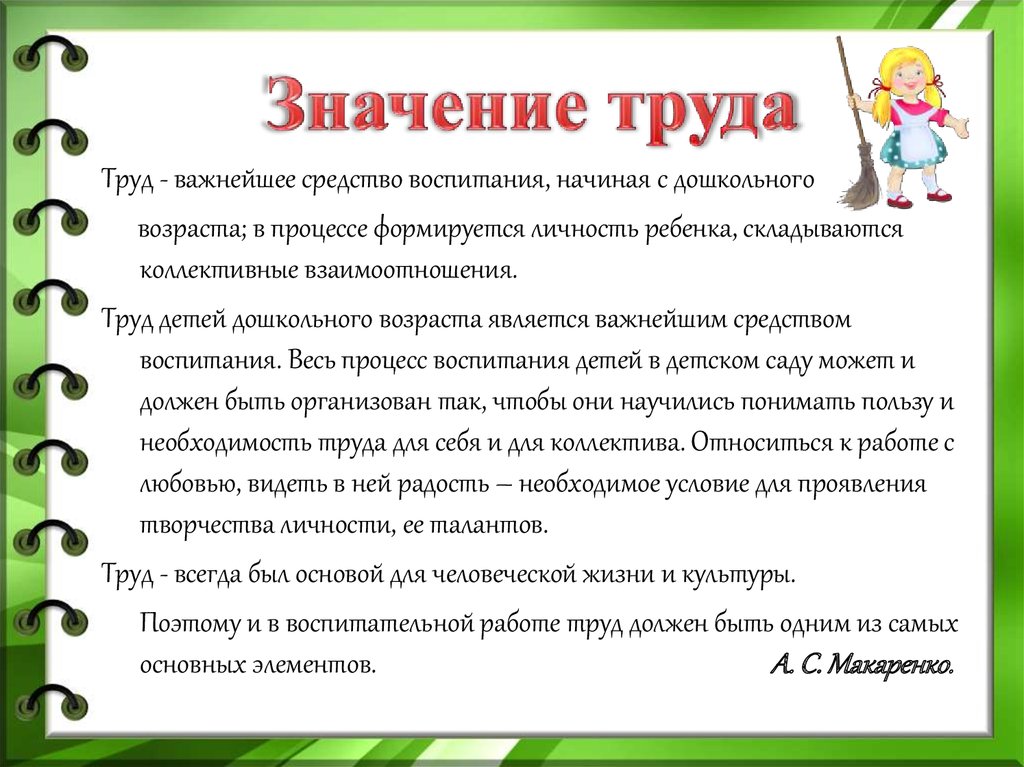 СТИХНа свете много разных профессийИ в каждой есть прелесть свояНо нет благородней, нужней и чудеснейЧем та, кем работаю я!Мир детства сладостен и тонок,Как флейты плавающий звук.Пока смеется ребенок,Я знаю, что не зря живу.